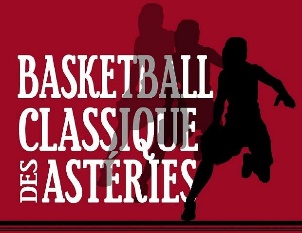 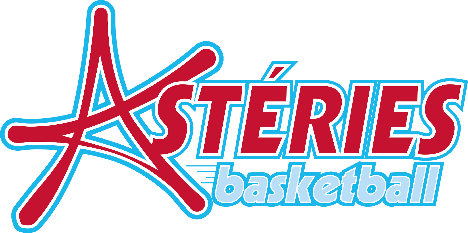 CLUB DE BASKETBALL LES ASTÉRIESCLASSIQUE DES ASTÉRIESListe des partenaires à ne pas solliciter Hébergement et restaurationSubway		Restaurant St-Hubert		Max Poutine		Le Victorin		Le Plus Resto-BarBenny & CoAutresAutobus Ro-Bo				Toyota VictoriavilleVille de Victoriaville				Cégep de VictoriavilleCaisse populaire Desjardins			Centre de services scolaire des Bois-FrancsBar Évasion					Groupe CLR					Marché IGA Martin				Dépanneur Pétro-T				MERCI À TOUTES ET À TOUS DE VOTRE COLLABORATIONInformation : asteriesdirection@gmail.com